Take the objectives for the LO stickers from this section Progression of Learning           Badgers Class Medium Term Planning for Science / Understanding the World                  Autumn Term 1 2023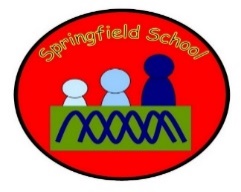            Badgers Class Medium Term Planning for Science / Understanding the World                  Autumn Term 1 2023Pupils should be taught to:• describe the importance for 
  humans of exercise, eating the 
  right amounts of different types 
  of food, and hygiene;.In this topic the children will explore how a range ofways to exercise, notice the effects on their bodies, taste, respond to and classify different food groups. They will learn about the importance of keeping clean including teeth brushing and will practice these skills in science and PHSE There will be specific planned opportunities to support the children’s progress and may be altered to suit the needs of the children during the term.  Lesson 1  - Link it.Engage with outdoor or indoor physical activitiesExplore a range of familiar activitiesWhat do the children do with them? Which ones interest them the most?Do they comment on or notice the effect on their bodies?Plenary – Look at photos of ourselves exercising. Point out any changes the children have effected in themselvesUse Makaton and AAC to name the actionLesson 2 – 4 and 3x per day and weekly swim and PE Learn itExplore and watch demonstration of different types of exercise and equipment including sensory diet activities 3 x per day. Use stethoscope to listen to own and eat others hearts.Use Makaton and AAC to name the action - mixLesson 2 – Dancing and action songsLesson 3 – Running, skipping, jumpingLesson 4 – Hall circuitsLesson 5 check itChoose favourite exercise activities and use equipment showing understanding of how to use with supportUse Makaton and AAC to name actions – mix, shakePlenary – Look at photos of ourselves using the equipment. Lesson 6 Show itChoose favourite exercise activities and use equipment showing understanding of how to use with increased independenceLesson 7Link itShow co-operation/independence with hand washingLesson 8Learn it.Learn to wash hands with increased independence and dry.Substantive Knowledge  (Content)Disciplinary Knowledge  (Skills) Know some similarities and differences between the natural world around them and contrasting environments, drawing on their experiences and what has been read in class.Understand some important processes and changes in the natural world around them, including the seasons and changing states of matter.Pupils should be taught to:• find out how the shapes and states of solid 
  objects made from some 
  materials can be changed by 
  squashing, bending, twisting 
  and stretching, mixing, melting, freezingExplore changing materials by squashing, twisting, bending etc and pay attention to the resultsSort materials using simple criteria and communicate observations of materials in terms of these properties.,Use all their senses in hands-on exploration of natural materials.Explore collections of materials with similar and/or different propertiesExplore materials with different properties.Explore natural materials, indoors and outside.  Talk about the differences between materials and changes they notice.Explore and respond to different natural phenomena in their setting and on tripsRealise that their actions have an effect on the world, so they want to keep repeating them. Repeat actions that have an effect.Plan and think ahead about how they will explore or play with objects.‘Link It’ ‘Learn It’‘Check It’ ‘Show It’‘Know It’Previous learning of pupils Exploring familiar materialsActivities provided during lesson Resources Learn to hold, touch, feel, look at closely different materials.Be exposed to new language.Naming materials and actions upon themUsing Makaton to name.Independent activities linked to lesson Resources Practice exploring different objects and materials  over time. How will the pupils share knowledge during or end of lessonUse previous knowledge to explore new objectsRetrieve or generalization of learning after lesson Begin to sort objects and materials by property.